Pharmacist WEBセミナー《Hybrid》日本薬剤師研修センター認定単位1単位 申請予定日病薬病院薬学認定薬剤師研修単位1単位　申請予定※申請方法につきましては、裏面をご参照ください。日　時：2021年3月17日(水) 19：00～20:30場　所：おきなわクリニカルシミュレーションセンター　　　　〒903-0215  沖縄県中頭郡西原町字上原207 　TEL：098-895-1220（代表）※会場は先着40名(予定)とさせていただきます。開催形式：事前登録制のハイブリッド形式(会場又は個人PC等でのご視聴)      WEBビデオ通話システム（Microsoft Teams）を使用します【一般講演】19:00～19:30（30分）座長　　　　　　　大浜第一病院　薬剤科　科長　　姫野 耕一　先生『　その抗血小板薬、いつまで続けますか　』演者　　　　　那覇市立病院　循環器内科　医長　　中田 円仁　先生【特別講演】19:30～20:30（60分）座長　琉球大学病院 薬剤部  教授・薬剤部長 　   中村 克徳　先生『　P-CABから始める逆流性食道炎治療の意義～費用対効果の観点も含めて～　』演者　大阪府済生会野江病院  消化器内科 　部長  羽生 泰樹　先生（お知らせ）◆本会場でのお弁当はコロナウィルス感染拡大防止のため控えさせていただきます。予めご了承ください。◆単位取得について：日病薬、研修センターの単位についてはいずれか1つのみ取得可能となっております※取得ご希望の方は、事前登録の際にお申し付けください。※研修センター認定研修単位をご希望の先生は、『 薬剤師免許番号 』も併せてお知らせください。WEBの場合は事前受付に限ります。また、受講者は講演会終了後にメールにてキーワード(講演前半・後半)を送信いただく必要がございます。※日病薬の単位シールの交付先につきましては、ご施設への送付とさせていただきます。※沖縄県病院薬剤師会会員以外の方は、返信用封筒(切手貼付，住所記載)を入れたものを，県病薬事務局までお送りいただく事が必須となります。連絡先：那覇市久茂地3-15-9アルテビルディング那覇４F　Tel：0120-303-088(ﾃﾚﾎﾝｾﾝﾀｰ)　大塚製薬㈱　那覇出張所医薬1課共催：沖縄県病院薬剤師会、沖縄県薬剤師会、大塚製薬株式会社、武田薬品工業株式会社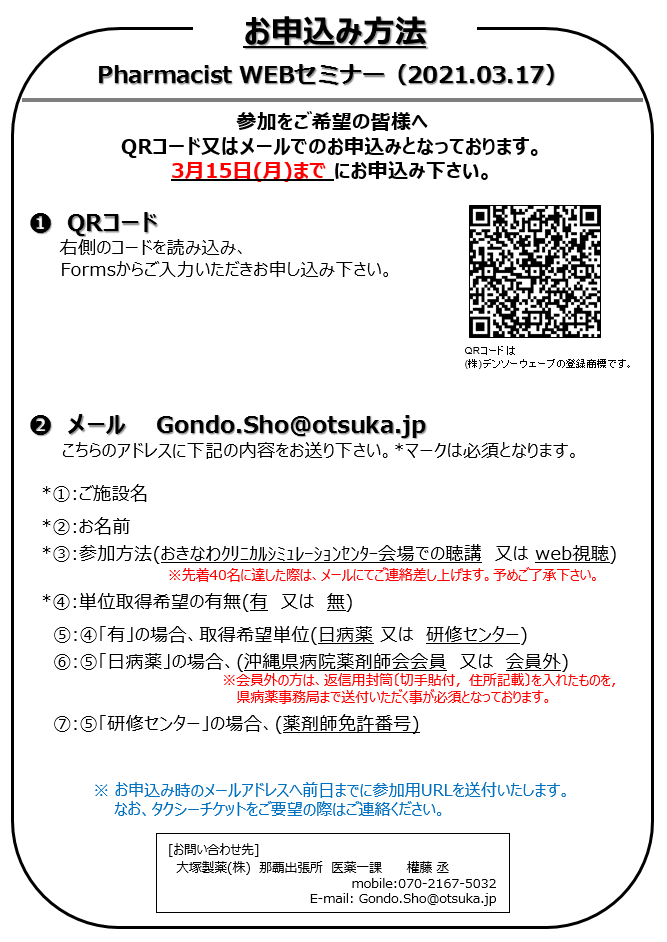 